République TunisienneMinistère de l'Agriculture, des ressources Hydrauliques et de la pêche                                                                 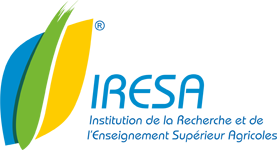 PROCEDURE DE CONNEXION A L’INTERNET VIA LE FSI IRESAPRD08Version : 01Date : 20/06/2014Diffusion PubliqueRédacteur : Equipe réseau                                                Approbateur : DTTICPRD-08 : Procédure de connexion à l’internet via le FSI IRESAOBJET : Cette procédure définit les démarches à suivre par un établissement afin d’établir une connexion Internet via le FSI IRESA ou d’augmenter le débit de la connexion internet.ABREVIATIONS :FSI : Fournisseur des Services Internet.DIFFUSION :Tous les Etablissements sous tutelle du Ministère de l’Agriculture, des ressources hydrauliques et de la pêche.L’établissement désirant établir une nouvelle connexion Internet  à travers le FSI IRESA ou une augmentation de débit de la connexion internet, doit suivre la démarche suivante :Déposer au bureau d’ordre de l’IRESA une demande au nom de Monsieur le président de l’IRESA, ayant pour objet :Une connexion à l’Internet à travers le FSI IRESA en précisant le type de connexion (ligne spécialisée, fibre optique, …) et le débit souhaité.Ou bien,Une augmentation de débit de la connexion internet en présidant le type de connexion et le débit souhaité. En cas d’acceptation de la demande, l’établissement reçoit de l’IRESA par courrier officiel une autorisation de :Connexion à l’Internet à travers le FSI IRESA.Ou bien,Augmentation de débit de la connexion internet.En cas de refus, l’établissement reçoit de l’IRESA une lettre exprimant les motifs de refus.En cas d’acceptation de la demande :L’établissement doit déposer auprès de Tunisie Télécom :Les formulaires de demande d’abonnement ou d’augmentation de débit dûment remplis et signés (joints en annexe au présent document, pages 4, 5, 6 et 7).La lettre d’autorisation de l’IRESA.- Dans le cas d’une demande de connexion Internet, l’IRESA envoie à l’établissement par courrier officiel une fiche paramètres.   - Dans le cas d’une augmentation de débit, Tunisie Télécom se chargera de cette action. Une fois que la ligne est mise en service par Tunisie Télécom, l’établissement doit informer l’IRESA par courrier officiel.   Dans le cas où il s’agit d’une migration vers une connexion fibre optique, l’établissement doit résilier son abonnement de la ligne précédente avec Tunisie télécom selon la démarche suivante : Remettre le modem au service de Tunisie télécom.Déposer le formulaire de la demande de résiliation d’une ligne de transmission de données (joint en annexe au présent document, page 9) dûment rempli et signé.ANNEXESAnnexe 1: Conditions générales d’abonnement aux services de transmission de donnéesFaites un double clique sur ce document pour l’avoir en entier.Annexe 2: Contrat d’abonnement au service « Internet sur Fibre Optique »Faites un double clique sur ce document pour l’avoir en entier.Annexe 3: Demande d’abonnement aux services de transmission de donnéesFaites un double clique sur ce document pour l’avoir en entier.Annexe 4 : Demande de modification d’une ligne de transmission de donnéesFaites un double clique sur ce document pour l’avoir en entier. Annexe 5 : Demande de résiliation d’une ligne de transmission de donnéesFaites un double clique sur ce document pour l’avoir en entier. 